;I класВХ. № УД-12- ………………..……………. / ......................... 2023 г.  ДО ДИРЕКТОРАНА СРЕДНО УЧИЛИЩЕ „ЕПИСКОП КОНСТАНТИН ПРЕСЛАВСКИ” – БУРГАСЗ А Я В Л Е Н И Е за записване на ученик в I клас през учебната 2023/2024 година УВАЖАЕМИ ГОСПОДИН ДИРЕКТОР,Желая, детето да бъде записано в I клас (паралелка по иновативен учебен план) на Средно училище „Епископ Константин Преславски“ - Бургас през учебната 2023/2024 година. През предходната учебна 2022/2023 година синът ми (дъщеря ми) ......................................................................................................................................................... – учи в(име, презиме и фамилия на детето)ДГ: …….………………………….………, предучилищна група: ………………………………………………./детска градина, група в детската градина, ПК в училище, в които се е обучавало детето през предходната учебна година /Дата на записване: ................ 2023 г.			  Родител: ......................................................							                    /име, фамилия, подпис/Класни ръководители на I клас за учебната 2023/2024 година:Моля да отбележите с цифри от 1 до 3 по реда на предпочитанията Ви за класен ръководител, ако имате такива:I А клас – Христина Баджева 		(ИУЧ: БЕЛ, математика, хореография)I Б клас – Николина Желева		 	(ИУЧ: БЕЛ, математика, хореография)I В клас – Светлана Камбурова 		(ИУЧ: БЕЛ, математика, хореография)При възможност, желанието Ви ще бъде удовлетворено. Критериите за прием и разпределение на децата по паралелки са публикувани в сайта на училището www.preslavski.org в секцията „Прием I клас“.ДАННИ ЗА ПОПЪЛВАНЕ НА УЧИЛИЩНАТА ДОКУМЕНТАЦИЯНА УЧЕНИК В  I  КЛАСПРЕЗ УЧЕБНАТА 2023 / 2024 ГОДИНАВ СРЕДНО УЧИЛИЩЕ „ЕПИСКОП КОНСТАНТИН ПРЕСЛАВСКИ” – БУРГАС.........................................................................................................................................................................................................(име, презиме, фамилия на ученика)Ученикът има: ЕГН         ЛНЧЕГН/ЛНЧ                                    			ПОЛ                 (м – мъжки, ж – женски)Месторождение: гр./с. ................................., община .............................., област ...................................Постоянен (настоящ) адрес: гр./с. ..........................., община ........................, област ..........................., ул./ ж.к. ................................................................, № ........, бл. ......., вх. ........, ет. ........, ап. ......., п.к. ........телефонен номер на ученика (ако има такъв): .....................................................................................Е-mail за кореспонденция с родителите:………………………………………………………………..РОДИТЕЛИ:Майка ...............................................................................................................................................(име, презиме, фамилия на майката)  образование: ………………………………….. телефонен номер:  ....................................................			        (висше, средно, основно, начално)Майката работи в: България       чужбинаБаща .................................................................................................................................................(име, презиме, фамилия на майката)  образование: ………………………………….. телефонен номер:  ....................................................			        (висше, средно, основно, начално)Бащата работи в: България       чужбинаДРУГИ ДАННИ:Личен лекар на ученика....................................................................., тел. номер......................................Хронични заболявания .................................................................................................................................Поведенчески проблеми ...............................................................................................................................Извънучилищни дейности (танцови състави, спортни клубове и др. – моля, посочете каква е дейността и къде се провежда)  .............................................................................................................................................Дата на попълване: ................................... 2023 г. 		Родител: ............................................									     	         /име, фамилия, подпис/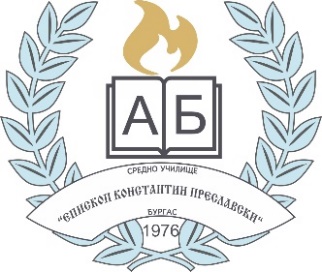 СРЕДНО УЧИЛИЩЕ „ЕПИСКОП КОНСТАНТИН ПРЕСЛАВСКИ“ – БУРГАС8010 Бургас,  ж.к. „П. Р. Славейков” до бл.44   Директор: 056 860905; Канцелария: 056 860906;   E-mail: info-200229@edu.mon.bg;   Web: www.preslavski.org8010 Бургас,  ж.к. „П. Р. Славейков” до бл.44   Директор: 056 860905; Канцелария: 056 860906;   E-mail: info-200229@edu.mon.bg;   Web: www.preslavski.org